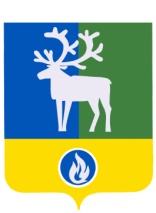 СЕЛЬСКОЕ ПОСЕЛЕНИЕ ВЕРХНЕКАЗЫМСКИЙБЕЛОЯРСКИЙ РАЙОНХАНТЫ-МАНСИЙСКИЙ АВТОНОМНЫЙ ОКРУГ – ЮГРА 	АДМИНИСТРАЦИЯ СЕЛЬСКОГО ПОСЕЛЕНИЯ 	ВЕРХНЕКАЗЫМСКИЙПОСТАНОВЛЕНИЕот 21 апреля 2023 года                                                                                                            № 75О проведении конкурсного отбора проектов инициативного бюджетирования в сельском поселении ВерхнеказымскийВ соответствии со статьёй 9 Бюджетного кодекса Российской Федерации, Федеральным законом от 6 октября 2003 года № 131-ФЗ «Об общих принципах организации местного самоуправления» п о с т а н о в л я ю:1. Провести конкурсный отбор проектов инициативного бюджетирования, планируемых к реализации на территории сельского поселения Верхнеказымский. 2. Назначить куратором проведения конкурсного отбора проектов инициативного бюджетирования, планируемых к реализации на территории сельского поселения Верхнеказымский заместителя главы муниципального образования, заведующего сектором муниципального хозяйства администрации сельского поселения Верхнеказымский Н.В.Андрееву. 3. Разместить настоящее постановление на официальном сайте органов местного самоуправления сельского поселения Верхнеказымский в информационно-телекоммуникационной сети «Интернет».4. Настоящее постановление вступает в силу после его подписания.5. Контроль за выполнением постановления возложить на заместителя главы муниципального образования, заведующего сектором муниципального хозяйства администрации сельского поселения Верхнеказымский Н.В.Андрееву.Исполняющий обязанности главы сельского поселения Верхнеказымский                                                                Н.В.Андреева